Алгоритм действия при несчастных случаях связанных с дорожно-транспортным происшествием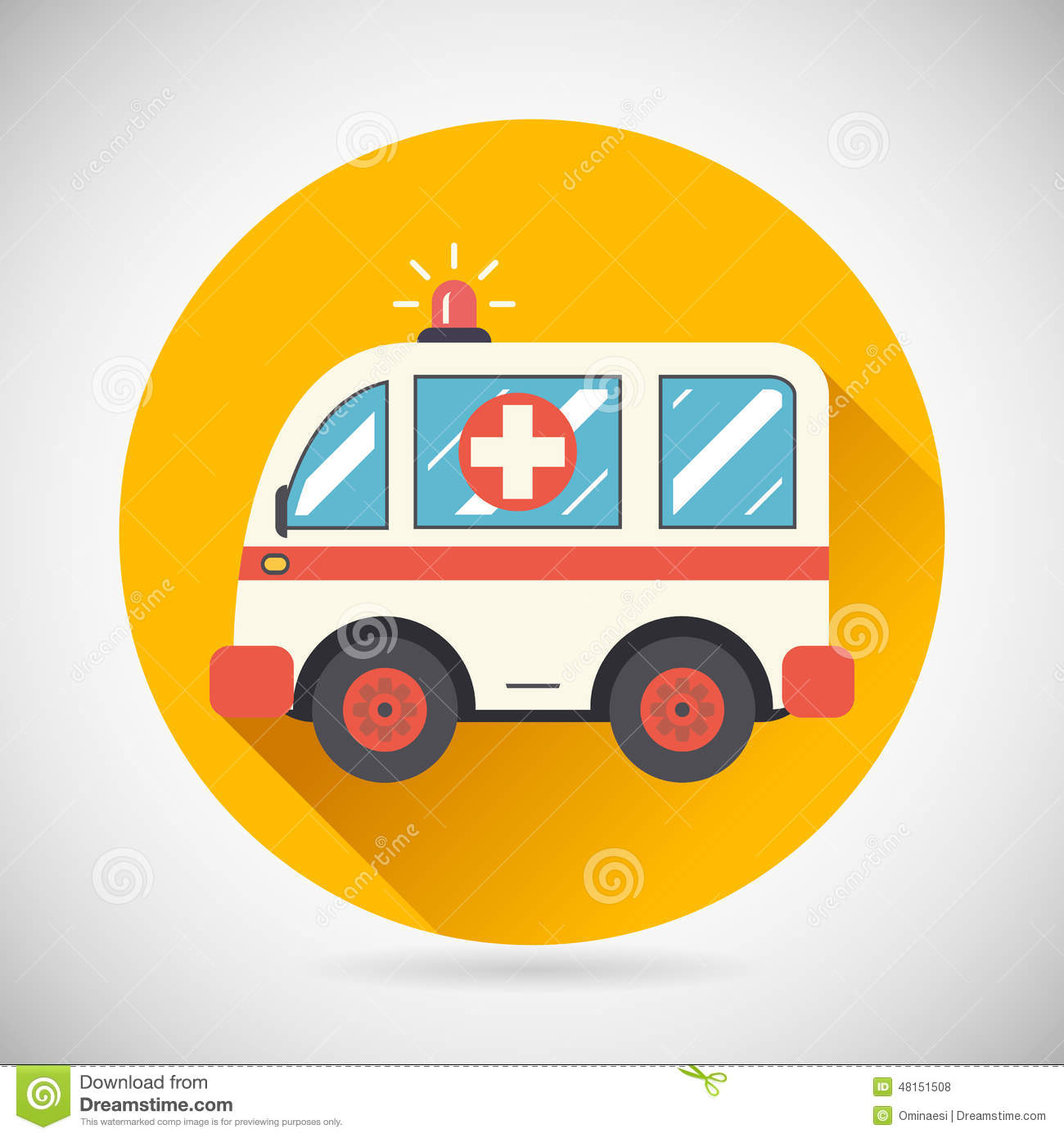 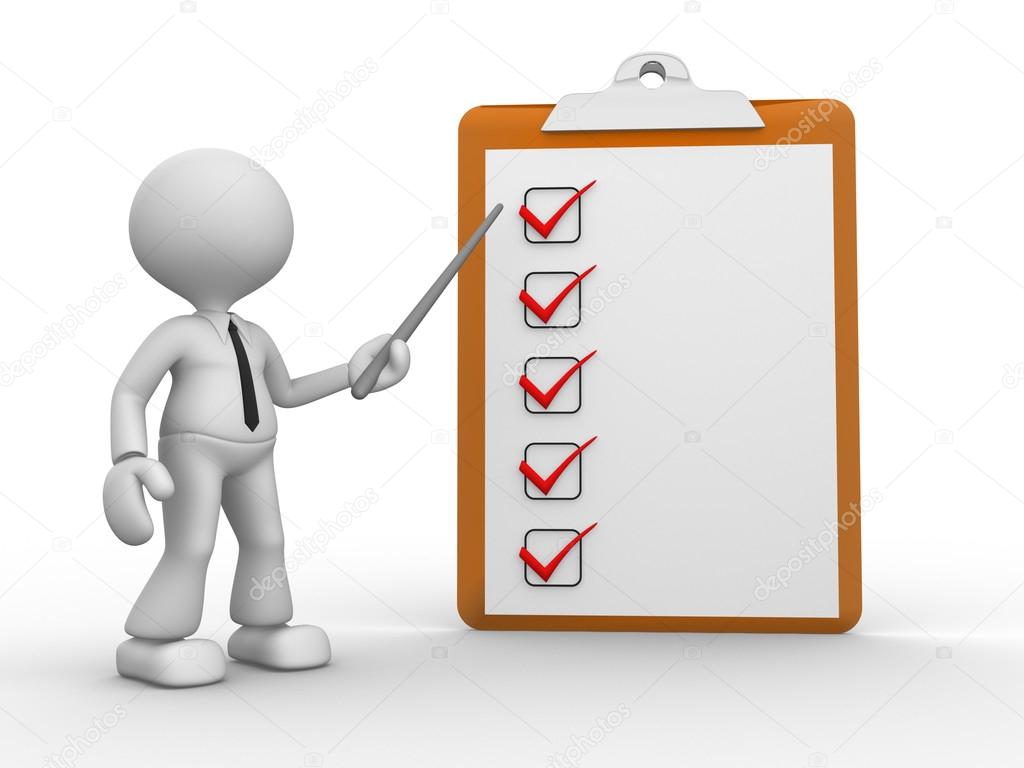 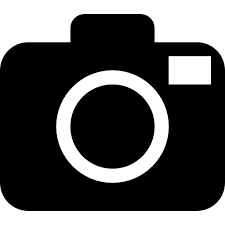 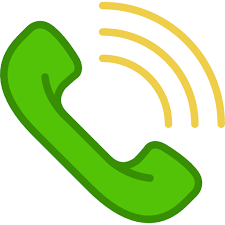 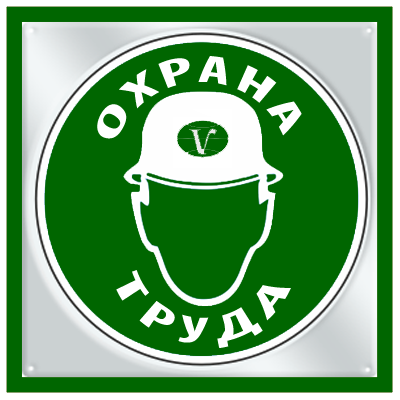 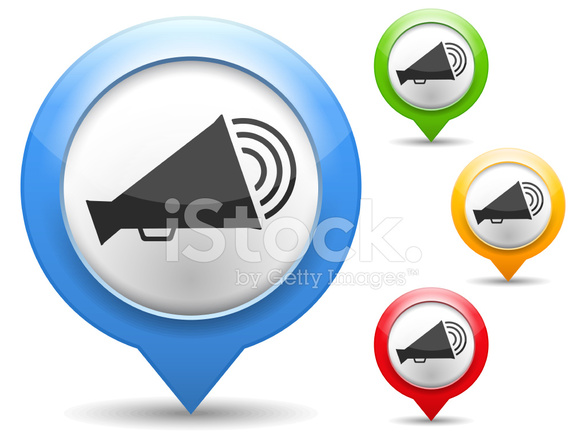 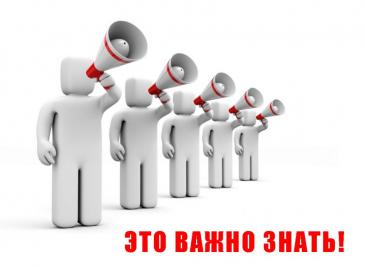 